SMMS CALL SUMMARY/RELEASE OF INFORMATION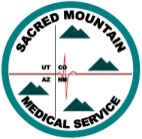 PO Box 2290 ● 346 S. Peshlakai Ave, Suite B ● Tuba City, AZ 86045 ● Office (928) 283-8243 ● Fax (928) 283-8300TRANS FROM _____________________________________________________________________________________________________TRANS TO  _______________________________________________________________________________________________________       Fixed Wing          Helo    VIA ________________________________  DESTINATION __________________________________________BACK TO (Wait & Return)  _____________________________________________________________________________________________WAIT TIME (beyond first 15 minutes)             YES, Explain reason for wait time below.                         NO, all time after the first 15 minutes dedicated to patient care.    EXPLANATION ____________________________________________________________________________________________________PATIENT NAME _____________________________________________________  D.O.B.  ______________________ AGE _____________ADDRESS __________________________________________________________  S.S.N.  ________________________________________________________________________________________________________________________________________________________PARENT/GUARDIAN NAME ________________________________________________  RELATIONSHIP _____________________________ADDRESS (if different from above) ________________________________________________________________________________________AHCCCS ID# _____________________________________________  PLAN NAME ______________________________________________MEDICARE # _____________________________________________ PLAN NAME ______________________________________________INSURANCE (other) ________________________________________________  POLICY/GROUP # __________________________________PATIENT SUMMARY (with chief complaint and/or diagnosis): _________________________________________________________________________________________________________________________________________________________________________________________________________________________________________________________________________________________________________________________________________________________________________________________________________SMMS TRIP TICKETRECEIVEDDISPATCHEDENROUTECODEON SCENEPT. CONTACTLEAVE SCENECODEAT HOSPDEPARTAT HOSPIN SERVICEIN QUARTERSDATEINCIDENT #UNIT #DRIVERATTENDENT #1ATTENDENT #2PATIENT/GUARDIAN SIGNATUREThe patient, parent or legal guardian must sign here, in addition to the ePCR report.  If the patient is physically or mentally incapable of signing, or a non-legal guardian (e.g. family member) is present and authorizes treatment/transportation, form Alternative Signature Attestation shall be utilized. Note: A witness signature is required for any thumb print or mark (e.g. scribble, X, etc.) obtained other than a physical signature.I (patient or guardian) authorize the submission of a claim to Medicare, Medicaid, or any other payer for services provided to me by SMMS now, in the past, or in the future, until such time as I revoke this authorization in writing.  I understand that I am financially responsible for the services and supplies provided to me by SMMS, regardless of insurance coverage, and in some cases, may be responsible for an amount in addition to that which was paid by my insurance.  I agree to immediately remit to SMMS any payments that I receive directly from insurance or any source whatsoever for the services provided to me, and I assign all rights to such payments to SMMS.  I authorize SMMS to appeal payment denials or other adverse decisions on my behalf.  I authorize and direct any holder of medical, insurance, billing or other relevant information about me to release such information to SMMS and its billing agents, the Centers for Medicare and Medicaid Service, and/or any other payer of insurers, and their respective agents or contractors, as may be necessary to determine there or other benefits payable for any services provided to me by SMMS, now, in the past, or in the future.  I also authorize SMMS to obtain medical, insurance, billing and other relevant information about me from any party, database, or other source that maintain such information.  If signing this form as a witness, I am not accepting financial responsibility for services provided to this patient.Incident NumberIncident NumberIncident NumberPatient NamePatient NamePatient NamePatient NameD.O.BD.O.BD.O.BD.O.BD.O.BITEMQTYTOTALTOTALITEMQTYTOTALTOTALITEMITEMQTYTOTAL3-Way Stop CockLactated Ringers, 1000 mLTape – Silk or ClothTape – Silk or ClothAbdominal PadLeur Lock Adapter (Tie Fighter)Tape - DuctTape - DuctAce Bandage (2” and 3”)MADThermal Cocoon Thermal Cocoon Ace Bandage (4”)Mega Mover – SheetTourniquet (CAT or MAT)Tourniquet (CAT or MAT)Ace Bandage (6”)Mega Mover - ChairTourniquet (SAM)Tourniquet (SAM)Baby Warmer (Porta Warmer)Nasal Cannula – AdultTriangular BandageTriangular BandageBaby BeenieNasal Cannula – ChildTrauma DressingTrauma DressingBAMNasal Cannula - InfantUrinal (male)Urinal (male)Bed PanNG TubeUrinal (female)Urinal (female)Bio Hoop BagNon-Rebreather – AdultVentilator CircuitVentilator CircuitBio BagNon-Rebreather – ChildVaseline Gauze/DressingVaseline Gauze/DressingBlood Glucose CheckNon-Rebreather -InfantWash BasinWash BasinBlanketNormal Saline, 1000 mLBougie   (10 fr or 15 fr)Normal Saline, 250 mLList below if not found.List below if not found.Buff Cap (PRN Connector)Normal Saline, 100 mLBurn SheetNormal Saline, Add-VantageBulb SyringeNormal Saline, Irrigation, 250 mLBVM – AdultNormal Saline, Irrigation, 500 mLBVM – ChildNPABVM - InfantOB KitCervical Collar – AdultOPACervical Collar - PedsOxygen TubingChucksCold Pack /Ice PackPEEP ValveCot SheetPillow, disposableCoban (1” or 2”)Probe Cover, thermometerEpi PenEpi PenCoban (3” or 4”)Pressure Infuser, disposableEpi Pen Jr.Epi Pen Jr.Colormetric – AdultPulse Ox Prob, disp. – AdultActivated CharcoalActivated CharcoalColormetric – Peds (Pedi Cap)Pulse Ox Prob, disp. – ChildAspirinAspirinCPAP (Pulmodyne)Pulse Ox Prob, disp - InfantOral GlucoseOral GlucoseCric Kit (Kwik Cric)Razor, disposableOxygenOxygenDefib/Pacing Pad  - AdultRestraints, foam - DisposableDefib/Pacing Pad – InfantRoller Bandage, 4” (Kling)Adenosine (6 mg)Adenosine (6 mg)D5W, 250 mLRoller Bandage, <4”Atropine (1 mg/10 mL)Atropine (1 mg/10 mL)D5W, 100 mLAtropineAtropineStyletAlbuterol (2.5 mg bullets)Albuterol (2.5 mg bullets)EZ-IO NeedleSterile Water, 250 mLAmiodarone (150 mg/3 mL)Amiodarone (150 mg/3 mL)ECG Electrodes – AdultSterile Water, 500 mLCalcium Cholride (1 gm/10 mL)Calcium Cholride (1 gm/10 mL)ECG Electrodes – PedsSplint – 12” CardboardDiltiazem (50 mg/10 mL)Diltiazem (50 mg/10 mL)ECG Electrodes’ – 12 leadSplint – 18” CardboardD50D50Esophageal DetectorSplint – 24” CardboardDiazepam (10 mg/2 mL)Diazepam (10 mg/2 mL)ET Tube Holder (Peds or Adult)Splint – 36” Diphenhydramine (50 mg/1 mL)Diphenhydramine (50 mg/1 mL)ETCO2 Mask (Zoll)Splint – 36” w/ footDopmaine (400 mg/250 mL)Dopmaine (400 mg/250 mL)ETCO2 Nasal (Lifepak) - AdultSyringe – 1 mLEpi (1 mg/10 mL)Epi (1 mg/10 mL)ETCO2 Nasal (Lifepak) – ChildSyringe – 3 mL or 5 mLEpi (1 mg/1 mL)Epi (1 mg/1 mL)ETCO2 ET Adapter (Lifepak)Syringe – 10 mLEpi (30 mg/30 mL)Epi (30 mg/30 mL)ETCO2 ET Adapter (Zoll)Syringe – 20 mL or 30 mLFentanyl (100 mcg/2 mL)Fentanyl (100 mcg/2 mL)ET Tube – Cuffed (>5.5)Syringe – 60 mLGlucagon (1 mg/2 mL)Glucagon (1 mg/2 mL)ET Tube – Uncuffed (<5.5)Saline Flush (10 mL)Ipratropium Bromide (0.5 mg)Ipratropium Bromide (0.5 mg)ScalpelLidocaine (100 mg/5 mL)Lidocaine (100 mg/5 mL)Gauze – 2x2 non-sterileSplint – SAM/FlexibleLidocaine (2 g/500 mL)Lidocaine (2 g/500 mL)Gauze – 2x 2 sterileSVN – ‘T’ NebulizerMag Sulfate (1 gm/2 mL)Mag Sulfate (1 gm/2 mL)Gauze – 4x4 non-sterileSVN – Adult Neb MaskMidazolam Midazolam Gauze – 4x4 sterileSVN – Child Neb MaskMethylprednisolone (80 mg/5 mL)Methylprednisolone (80 mg/5 mL)Gauze - PetroleiumSVN – Infant Neb MaskMorphine (10 mg/1 mL)Morphine (10 mg/1 mL)GlovesSVN – BVM AdapterNaloxone (2 mg/2 mL)Naloxone (2 mg/2 mL)Googles/Safety GlassesSpace BlanketNTG (0.4 mg tablet)NTG (0.4 mg tablet)Suction Canister (Disposable)Ondansteron (4 mg/2 mL)Ondansteron (4 mg/2 mL)Hepa Mask (N95)Suction Canister – V-vac, etc.Pitocin (10 units)Pitocin (10 units)HeadblockSuction LinerPhenylephine (0.5%)Phenylephine (0.5%)Hot Pack/Heat PackSuction Set (Tubing and Tip)Sodium Bicarb (50 meq)Sodium Bicarb (50 meq)Humidifer (pre-filled)Suction CathThiamine (100 mg/1 mL)Thiamine (100 mg/1 mL)Hypodermic Needle (all sizes)Hypodermic Needle (filtered)IO Needle (Jamshidi)IV - Cath (Peripheral)IV - Cath (Decompression)IV - Tubing (10 gtts)IV - Tubing (60 gtts)IV - Blood TubingIV - Extension TubingIV – Extension Tubing, PedsIV - Start KitIV – IVAC Half SetIV – IVAC Full SetIsolation KitKing AirwayKing Vision - blade